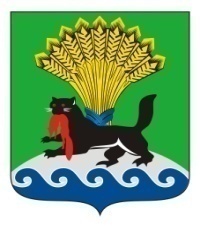 КОНТРОЛЬНО-СЧЕТНАЯ ПАЛАТАИРКУТСКОГО РАЙОННОГО МУНИЦИПАЛЬНОГО ОБРАЗОВАНИЯЗАКЛЮЧЕНИЕ КСП № 26/16-зпо результатам экспертно-аналитического мероприятия «Аудит в сфере закупок для проведения капитального ремонта в учреждениях образования за 2015 год и текущий период 2016 года (выборочно по организациям)». 21 ноября 2016 года						      	                      г. Иркутск  Рассмотрен на Коллегии КСП Иркутского района (протокол от 18.11.2016 №14-к)Утвержден распоряжением КСП             Иркутского района(от 18.11.2016 №30-од)Основание для проведения экспертно-аналитического мероприятия: В соответствии с п.1.9 плана деятельности Контрольно-счетной палаты Иркутского района на 2016 год, утвержденного распоряжением Контрольно-счетной палаты Иркутского районного муниципального образования от 24.12.2015 № 42-од (в ред. от 11.10.2016) и распоряжения Председателя КСП Иркутского района от 11.10.2016 № 24-км «О проведении экспертно-аналитического мероприятия».                                     Предмет экспертно-аналитического мероприятия:      Бюджетные средств, выделенные Управлению образования администрации Иркутского районного муниципального образования и направленные на обеспечение муниципальных нужд для осуществления закупок товаров, работ, услуг для проведения капитального ремонта в организациях образования.Объект экспертно-аналитического мероприятия:Управление образования администрации Иркутского районного муниципального образования, образовательные организации.Цель экспертно-аналитического мероприятия: Установление законного, целесообразного, обоснованного, своевременного, эффективного и результативного использования полученных средств образовательными организациями на закупки по планируемым к заключению, заключенным и исполненным контрактам.Исследуемый период деятельности: 2015 год и 1 полугодие 2016 года.Срок проведения мероприятия: с 14.11.2016 по 15.11.2016 год.В ходе экспертно-аналитического мероприятия установлено.В соответствии со ст. 98 Федерального закона от 05.04.2013 № 44-ФЗ «О контрактной системе в сфере закупок товаров, работ, услуг для обеспечения государственных и муниципальных нужд» (далее – Закон №44-ФЗ) КСП Иркутского района проведено экспертно-аналитическое мероприятие на основании документов и информации, представленных Управлением образования администрации Иркутского районного муниципального образования (далее – Управление образование), образовательными организациями, Комитетом по финансам администрации Иркутского районного муниципального образования, Муниципальным казенным учреждением Иркутского районного муниципального образования «Служба единого заказчика», Муниципальным казенным учреждением Иркутского районного муниципального образования «Централизованная бухгалтерия». В ходе экспертно-аналитического мероприятие были проверены бюджетные ассигнования выделенные на проведение капитальных ремонтов в 6 образовательных организациях:1. Муниципальном дошкольном образовательном учреждении Иркутского районного муниципального образования «Горячеключевский детский сад».2. Муниципальном дошкольном образовательном учреждении Иркутского районного муниципального образования «Хомутовский детский сад №1».3. Муниципальном дошкольном образовательном учреждении Иркутского районного муниципального образования «Ширяевский детский сад».4. Муниципальном образовательном учреждении Иркутского районного муниципального образования «Бутырская СОШ».5. Муниципальном образовательном учреждении Иркутского районного муниципального образования «Ревякинская СОШ».6. Муниципальном образовательном учреждении Иркутского районного муниципального образования «Уриковская СОШ».       По результатам проведения экспертно-аналитического мероприятия установлено.Постановлением Администрации Иркутского районного муниципального образования «О контрактной системе в сфере закупок товаров, работ, услуг для обеспечения муниципальных нужд и нужд бюджетных учреждений Иркутского районного муниципального образования» от 29.01.2014 № 414 (далее – Постановление №414) администрация Иркутского районного муниципального образования (далее – Администрация ИРМО) в лице Комитета по финансам администрации ИРМО (Уполномоченный орган) наделена полномочиями на определение поставщиков (подрядчиков, исполнителей) для заказчиков и возложены функции по осуществлению нормативно-правового регулирования в сфере закупок. В соответствии со ст. 38 Закона №44-ФЗ в случае, если совокупный годовой объем закупок заказчика не превышает сто миллионов рублей и у заказчика отсутствует контрактная служба, заказчик назначает контрактного управляющего. В трех образовательных организаций не назначены контрактные управляющие  Муниципальное дошкольное образовательное учреждении Иркутского районного муниципального образования (далее - МДОУ ИРМО) «Ширяевский детский сад», МДОУ ИРМО «Горячеключевский детский сад», МДОУ ИРМО «Хомутовский детский сад №1». В остальных проверенных образовательных организациях приказами руководителей в 2015 году назначены контрактные управляющие. Представлены удостоверения о прохождении обучения на курсах повышения квалификации по дополнительной профессиональной программе «Контрактный управляющий», «Контрактная система в сфере закупок». Необходимо отметить, что, курсы повышения квалификации контрактными управляющими были пройдены МОУ ИРМО «Ревякинской СОШ» в октябре 2015 года, МОУ ИРМО «Бутырской СОШ» в 2016 году. Работники, назначенные контрактными управляющими выше перечисленных образовательных организаций не имели, соответствующего образования в сфере закупок или размещения заказа на поставки товаров, выполнение работ, оказание услуг для государственных и муниципальных нужд, что нарушает требования ч.23 ст.112 Закона №44-ФЗ.Выполнение функций контрактного управляющего предусмотрено должностными инструкциями в трех образовательных организациях, в которых назначены контрактные управляющие.  Решением Думы Иркутского районного МО от 16.12.2014 № 04-30/рд (ред. от 30.12.2015) «О районном бюджете на 2015 год и на плановый период 2016 и 2017 годов» (далее - Решение Думы №04-30/рд) и Решением Думы Иркутского районного МО от 17.12.2015 № 17-129/рд «О районном бюджете на 2016 год» (далее - Решение Думы №17-129/рд) главным распорядителем средств районного бюджета по проведению капитального ремонта в образовательных организациях определеноУправление образования. Планирование закупок товаров, работ, услуг.	Порядок размещения планов-графиков на 2015-2016 годы определен совместным Приказом Минэкономразвития РФ и Федерального казначейства от 20.09.2013 №544 и №18н «Об особенностях размещения на официальном сайте РФ в информационно - телекоммуникационной сети «Интернет» для размещения информации о размещении заказов на поставки товаров, выполнение работ, оказание услуг планов-графиков размещения заказов на 2014 и 2015 годы», с 31.03.2015 совместным Приказом Минэкономразвития РФ и Федерального казначейства от 31.03.2015 №182 и №7н (далее -  Приказ №544/18н, Приказ №182/7н).В отступление от норм п.2 Приложения Приказа № 544/18н Заказчиками – образовательными организациями не соблюдены сроки размещения плана-графика на официальном сайте (не позднее одного календарного месяца после принятия решения о бюджете). Первые планы-графики размещены на официальном сайте 19.01.2015, решение Думы ИРМО №04-30/рд утверждено 16.12.2014, т.е. планы-графики размещены на 3 дня позже установленного срока.В отступление от требований совместного приказа Минэкономразвития России и Федерального казначейства от 27.12.2011 №761/20н «Об утверждении порядка размещения на официальном сайте планов-графиков размещения заказа на поставки товаров, выполнение работ, оказание услуг для нужд заказчиков и формы планов-графиков размещения заказа на поставки товаров, выполнение работ, оказание услуг для нужд заказчиков» (далее – Приказ №761/20н) в планах-графиках образовательных организациях МДОУ ИРМО «Ширяевский детский сад» до 08.07.2015, МОУ ИРМО «Бутырская СОШ» до 20.07.2015, МОУ ИРМО «Уриковская СОШ» до 21.07.2015 не заполнено: Наименование заказчика, юридический адрес, телефон, электронная почта заказчика, ИНН, КПП, ОКАТО.МОУ ИРМО «Уриковская СОШ» не соблюдаются требования заполнения план-графика предусмотренного Приказом №761/20н. В плане-графике в столбце 6 не указаны минимально необходимые требования, предъявляемые к предмету контракта, включая функциональные, технические, качественные характеристики и эксплуатационные характеристики предмета контракта, позволяющие идентифицировать предмет контракта (при необходимости), с учетом требований соответствующих классификаторов и в случае наличия отраслевых наименований.Определение поставщиков (подрядчиков, исполнителей) и анализ заключенных муниципальных контрактов.	Проанализировано девять муниципальных заказов размещенных в 2015-2016 годах на осуществления работ для проведения капитального ремонта на общую сумму – 5 585,5 тыс. рублей из них: - четыре муниципальных контрактов заключены в соответствие с п.4 ч.1 ст. 93 Закона №44-ФЗ «осуществление закупки товара, работы или услуги на сумму, не превышающую ста тысяч рублей»;- два муниципальных контрактов заключены в соответствие с п.5 ч.1 ст. 93 Закона №44-ФЗ «осуществление закупки товара, работы или услуги иными государственным или муниципальным учреждением, государственной или муниципальной образовательной организацией на сумму, не превышающую четырехсот тысяч рублей. При этом годовой объем закупок, которые заказчик вправе осуществить на основании настоящего пункта, не должен превышать пятьдесят процентов совокупного годового объема закупок заказчика и не должен составлять более чем двадцать миллионов рублей». При анализе планов-графиков требования п.5 ч.1 ст. 93 Закона №44-ФЗ соблюдались;- три  муниципальных контракта заключены на основании проведения электронных аукционов.Муниципальные контракты заключались в соответствие с требованиями п.3 ст.219 Бюджетного кодекса РФ. Управлением образования администрации ИРМО до образовательных организаций доведены уведомления о бюджетных ассигнованиях и лимитах бюджетных обязательств.В соответствие с Постановлением Администрации Иркутского районного муниципального образования от 29.01.2014 № 414 Заказчик формирует заявку на закупку и передает ее в Уполномоченный орган - Комитет по финансам администрации ИРМО, который согласовывает выбор способа определения поставщика (подрядчика, исполнителя).Комитетом по финансам администрации ИРМО на наш адрес на наш запрос письмом от 31.10.2016 №682 предоставлены заявки по МОУ ИРМО «Уриковская СОШ» и МДОУ ИРМО «Ширяевский детский сад». В нарушение требований п.2.1. Постановления №414 по остальным образовательным организациям заявки для проведения процедур определения поставщиков (подрядчиков, исполнителей) в Комитет по финансам администрации ИРМО не предоставлялись.Расходы на капитального ремонта включают следующие виды работ: ремонт кровли, ремонт сетей водоснабжения и канализации, наружных сетей электроснабжения, ремонт буровой скважины, выборочный ремонт спортивного зала.МДОУ ИРМО «Ширяевский детский сад»В 2015 году МДОУ ИРМО «Ширяевский детский сад» заключено два муниципальных контракта с единственным поставщиком на общую сумму 205,8 тыс. рублей. 1. Управлением образования согласно реестру уведомлений об изменении лимитов и ассигнований бюджетных обязательств от 09.04.2015 доведены лимиты на капитальный ремонт в сумме 43,9 тыс. рублей. На основании п.4 ч.1 ст.93 Закона №44-ФЗ заключен муниципальный контракт от 27.04.2015 №703/385 на проведение капитального ремонта сетей канализации с ООО «Арей» на сумму 43,9 тыс. рублей. К муниципальному контракту приложена дефектная ведомость и локальный ресурсный сметный расчет, который составлен и проверен без расшифровки должности и организации составившей расчет. Дефектная ведомость и локальный ресурсный сметный расчет утвержден заведующей  детского сада и согласован с подрядчиком. Виды работ указанные в дефектной ведомости сопоставляются с локальным ресурсным сметным расчетом и актом о приемке выполненных работ (ф. КС-2). Исполнен в полном объеме, оплата осуществлена 19.06.2015 на основании акта о приемке выполненных работ (ф. КС-2), и справки о стоимости выполненных работ и затрат (ф. КС-3) от 04.05.2015.   2. Администрацией ИРМО на основании Распоряжения администрации ИРМО от 26.01.2015 выделены денежные средства для устранения аварийной ситуации, связанной с коротким замыканием, из Резервного фонда ИРМО на проведение капитального ремонта наружных сетей электроснабжения в сумме 161,9 тыс. рублей. В соответствие с п.5 ч.1 ст.93 Закона №44-ФЗ заключен муниципальный контракт от 20.02.2015 №703/131 с ООО «СибТехЭлектромонтаж» на проведение капитального ремонта наружных сетей электроснабжения на сумму 161,9 тыс. рублей. К муниципальному контракту приложена дефектная ведомость и локальный ресурсный сметный расчет, который составлен и проверен специалистами МУК ИРМО «СЭЗ». Дефектная ведомость и локальный ресурсный сметный расчет утвержден заведующей  детского сада и согласован с подрядчиком. Виды работ указанные в дефектной ведомости сопоставляются с локальным ресурсным сметным расчетом и актом о приемке выполненных работ (ф. КС-2). Исполнен в полном объеме, оплата осуществлена 26.02.2015 на основании акта о приемке выполненных работ (ф. КС-2), и справки о стоимости выполненных работ и затрат (ф. КС-3) от 25.02.2015.   3. В 2016 году по результатам электронного аукциона заключен один муниципальный контракт. Управлением образования согласно реестра уведомлений об изменении лимитов и ассигнований бюджетных обязательств от 28.08.2015 доведены ассигнования 2-го года (2016 года) в сумме 1 707,4 тыс. рублей на проведение капитального ремонта. В связи с возникновением непредвиденных обстоятельств в план-график 09.09.2015 внесена закупка на выполнение работ по капитальному ремонту кровли МДОУ ИРМО «Ширяевский детский сад» с начальной ценой контракта в размере 1 707,4 тыс. рублей. Срок исполнения работ февраль 2016 года.Дефектная ведомость, ведомость основных материалов и локальный ресурсный сметный расчет, составлен и проверен без указания, лица организации составившей расчет. Дефектная ведомость, ведомость основных материалов и локальный ресурсный сметный расчет утвержден заведующей  детского сада и согласован с подрядчиком. Виды работ указанные в дефектной ведомости сопоставляются с локальным ресурсным сметным расчетом. Локальный ресурсный сметный расчет составлен на сумму 1 707,4 тыс. рублей.  По результатам электронного аукциона, протокол подведения итогов электронного аукциона от 30.12.2015 комиссией рассмотрены вторые части заявок на участие в электронном аукционе на соответствие требованиям, установленным в документации об электронном аукционе, и по результатам соответствия требованиям и по наименьшей цене победителем определено ООО Строительная компания «ПРОФИ». Заключен муниципальный контракт с ООО Строительная компания «ПРОФИ» от 18.01.2016 №098-эа-15 на проведение капитального ремонта кровли на сумму 1 186,6 тыс. рублей, начальная цена контракта  снижена на 30,5 процент. При проведении электронного аукциона соблюдены требования Закона №44-ФЗ.Согласно п. 2.1. муниципального контракта оплата производится Заказчиком с момента подписания Сторонами акта о приемке выполненных работ (ф. КС-2), справки о стоимости выполненных работ и затрат (ф. КС-3), акта приемочной комиссии о приемке выполненных работ. Акт приемочной комиссии о приемке выполненных работ к проверке не представлен. Данный муниципальный контракт исполнен в полном объеме. Оплата осуществлена в августе 2016 года на основании акта о приемке выполненных работ (ф. КС-2), и справки о стоимости выполненных работ и затрат (ф. КС-3) от 17.02.2016 на сумму 942,5 тыс. рублей и акта о приемке выполненных работ (ф.КС-2), и справки о стоимости выполненных работ и затрат (ф. КС-3) от 10.03.2016. на сумму 244,1 тыс. рублей.     В нарушении ч.9 ст.94 Закона №44-ФЗ Заказчиком МДОУ ИРМО «Ширяевский детский сад» на официальном сайте РФ (www.zakupki.gov.ru) не размещен Отчет об исполнении муниципального контракта от 18.01.2016 №098-эа-15 на проведение капитального ремонта кровли на сумму 1 186,6 тыс. рублей.  По состоянию на 30.06.2016 в уточненной бюджетной смете числятся бюджетные ассигнования по капитальному ремонту зданий, сооружений в сумме 1 707,4 тыс. рублей, в тоже время по результатам торгов от 30.12.2015 сумма по данному виду работ была уменьшена на 520,8 тыс. рублей, изменения в бюджетную смету до 01.07.2016, т.е. в течение шести месяцев не внесены, что нарушает требования ст. 158 Бюджетного кодекса РФ. Главный распорядитель бюджетных средств не выполняет свои бюджетные полномочия, в части осуществления планирования соответствующих расходов бюджета, составления обоснования бюджетных ассигнований, предложений по формированию и изменению лимитов бюджетных обязательств.МДОУ ИРМО «Горячеключевский детский сад»Управлением образования согласно реестра уведомлений об изменении лимитов и ассигнований бюджетных обязательств от 28.08.2015 доведены лимиты в сумме 63,8 тыс. рублей на проведение капитального ремонта. МДОУ ИРМО «Горячеключевский детский сад» заключен муниципальный контракт на основании п.4 ч.1 ст.93 Закона №44-ФЗ с ООО «Стандартстрой» от 12.10.2015 №703/1021 на проведение капитального ремонта сетей водоснабжения на сумму 63,8 тыс. рублей. К муниципальному контракту приложена дефектная ведомость и локальный ресурсный сметный расчет, который составлен и проверен без расшифровки должности и организации составившей расчет. Дефектная ведомость и локальный ресурсный сметный расчет утвержден заведующей  детского сада и согласован с подрядчиком. Виды работ указанные в дефектной ведомости сопоставляются с локальным ресурсным сметным расчетом и актом о приемке выполненных работ (ф. КС-2). Исполнен в полном объеме, оплата осуществлена 04.12.2015 на основании акта о приемке выполненных работ (ф. КС-2), и справки о стоимости выполненных работ и затрат (ф. КС-3) от 16.10.2015 подписанного двумя сторонами.   МДОУ ИРМО «Хомутовский детский сад №1»Управлением образования реестром уведомлений об изменении лимитов и ассигнований бюджетных обязательств от 21.09.2015 добавлены ассигнования на капитальный ремонт зданий, сооружений. В план-график денежные средства на ремонт буровой скважины на воду №1 внесены 13.10.2015.На основании составленной дефектной ведомости специалистами без уточнения должности и организации и согласованной с начальником управления инженерной инфраструктуры, дорог и окружающей среды администрации ИРМО, начальником отдела по управлению муниципальным имуществом КЭ и УМИ администрации ИРМО и И.о. председателя КЭ и УМИ администрации ИРМО и ведомости основных материалов составлен локальный ресурсный сметный расчет на ремонт буровой скважины на воду №1 на сумму 162,5 тыс. рублей, утвержден заведующей детского сада и согласован без расшифровке фамилии, должности с организацией ООО «Стандартстрой». Виды работ указанные в дефектной ведомости и ведомость основных материалов сопоставляются с локальным ресурсным сметным расчетом.МДОУ ИРМО «Хомутовский детский сад №1» заключен муниципальный контракт от 26.10.2015 №703/1048 с ООО «Стандартстрой» на проведение работ по капитальному ремонту буровой скважины на воду №1 в сумме 162,5 тыс. рублей. Муниципальный контракт заключен в соответствие с п.5 ч.1 ст.93 Закона №44-ФЗ. Исполнен в полном объеме, оплата осуществлена 24.12.2015 на основании акта о приемке выполненных работ (ф. КС-2), и справки о стоимости выполненных работ и затрат (ф. КС-3) от 30.10.2015 подписанного двумя сторонами.   Необходимо отметить по состоянию на 01.01.2015 года в Балансе главного распорядителя, распорядителя, получателя бюджетных средств, главного администратора, администратора источников финансирования дефицита бюджета, главного администратора, администратора доходов бюджета (ф. 0503130) буровая скважина на воду №1 не числится. Таким образом, расходы на капитальный ремонт буровой скважины на воду №1 за счет бюджетных ассигнований МДОУ ИРМО «Хомутовский детский сад №1» произведены не обоснованно.МОУ ИРМО «Бутырская СОШ»Управлением образования реестром уведомлений об изменении лимитов и ассигнований бюджетных обязательств от 24.06.2015 добавлены ассигнования на капитальный ремонт зданий, сооружений. В план-график денежные средства на капитальный ремонт внесены 01.07.2015.На основании составленной дефектной ведомости специалистом без уточнения должности и организации составлен локальный ресурсный сметный расчет на капитальный (выборочный) ремонт кровли здания МОУ ИРМО «Бутырская СОШ» на сумму 99,5 тыс. рублей, утвержден директором школы и согласован с генеральным директором ООО «Иркутская Строительная Компания» (подрядчик). Виды работ указанные в дефектной ведомости сопоставляются с локальным ресурсным сметным расчетом.МОУ ИРМО «Бутырская СОШ» заключен муниципальный контракт от 13.07.2015 №703/516 с ООО «ИСК» на проведение работ по капитальному (выборочному) ремонту кровли здания в сумме 99,5 тыс. рублей. Муниципальный контракт заключен в соответствие с п.4 ч.1 ст.93 Закона №44-ФЗ. Исполнен в полном объеме, оплата осуществлена 22.07.2015 на основании акта о приемке выполненных работ (ф. КС-2), и справки о стоимости выполненных работ и затрат (ф. КС-3) от 20.07.2015 подписанного двумя сторонами.   МОУ ИРМО «Ревякинская СОШ»Управлением образования реестром уведомлений об изменении лимитов и ассигнований бюджетных обязательств от 06.07.2015 добавлены ассигнования на капитальный ремонт зданий, сооружений. В план-график денежные средства на капитальный ремонт внесены 17.07.2015.На основании составленной дефектной ведомости специалистом без уточнения должности и организации составлен локальный ресурсный сметный расчет на капитальный (выборочный) ремонт кровли здания МОУ ИРМО «Ревякинская СОШ» на сумму 97,6 тыс. рублей, утвержден заказчиком и согласован с подрядчиком ООО «БайкалРегионСтрой». Виды работ указанные в дефектной ведомости сопоставляются с локальным ресурсным сметным расчетом.МОУ ИРМО «Ревякинской СОШ» заключен муниципальный контракт от 20.07.2015 №703/554 с ООО «БайкалРегионСтрой» на проведение работ по капитальному (выборочному) ремонту кровли здания в сумме 97,6 тыс. рублей. Муниципальный контракт заключен в соответствие с п.4 ч.1 ст.93 Закона №44-ФЗ. Исполнен в полном объеме, оплата осуществлена 14.08.2015 на основании акта о приемке выполненных работ (ф. КС-2), и справки о стоимости выполненных работ и затрат (ф. КС-3) от 24.07.2015 подписанного двумя сторонами.МОУ ИРМО «Уриковская СОШ»2015 годМежду Министерством образования Иркутской области и Иркутским районным муниципальным образованием заключено Соглашением от 31.07.2015 №55-58-2/15 о предоставлении в 2015 году субсидии из областного бюджета местному бюджету на создание в общеобразовательных организациях, расположенных в сельской местности Иркутской области, условий для занятия физической культурой и спортом. Размер субсидии, предоставляемой Иркутскому районному муниципальному образованию за счет средств федерального и областного бюджета составляет 2 203,1 тыс. рублей. Из них за счет средств федерального бюджета 2 026,6 тыс. рублей, за счет областного бюджету 176,5 тыс. рублей. Согласно п.1.5. Соглашения от 31.07.2015 №55-58-2/15 объем бюджетных ассигнований, предусмотренных в местном бюджете должен составлять 66,1 тыс. рублей. Целью предоставление субсидии является приведение помещений спортивных залов общеобразовательных организаций, расположенных в сельской местности Иркутской области, в соответствие с требованиями законодательства. Бюджетные ассигнования на капитальный ремонт зданий, сооружений за счет средств районного бюджета доведены МОУ ИРМО «Уриковская СОШ» Управлением образования реестром уведомлений об изменении лимитов и ассигнований бюджетных обязательств от 29.07.2015. Реестром уведомлений об изменении лимитов и ассигнований бюджетных обязательств от 28.08.2015 доведены бюджетные ассигнования за счет средств областного бюджета в сумме 176,5 тыс. рублей и за счет средств федерального бюджета в сумме 2 026,6 тыс. рублей.В связи с возникновением непредвиденных обстоятельств в план-график 31.08.2015 внесена закупка (электронный аукцион) на выполнение капитального ремонта спортивного зала в здании  МОУ ИРМО «Уриковская СОШ» с начальной ценой контракта в размере 2 269,2 тыс. рублей. Согласно план-графика срок исполнения отдельных этапов контракта ноябрь 2015 года.Уполномоченному органу по размещению заказа Заказчиком - МОУ ИРМО «Уриковская СОШ» направлена заявка на проведение открытого аукциона в электронной форме без указания даты, с приложением локальных ресурсных сметных расчетов на капитальный ремонт: общестроительные работы в сумме 173,9 тыс. рублей, отопление в сумме 321,0 тыс. рублей, вентиляция - 644,6 тыс. рублей, электроснабжение - 552,9 тыс. рублей, пусконаладочные работы по вентиляции – 25,3 тыс. рублей. В сводном сметном расчете стоимости строительства учтены непредвиденные затраты, временные здания и сооружения, производство работ в зимнее время, НДС и пересчет цен 2 квартала 2014 года в цены 3 квартала 2015 года общей расчет составил 2 203,1 тыс. рублей. С учетом локального ресурсного сметного расчета на капитальный ремонт спортивного зала (общестроительные работы) за счет средств районного бюджета в сумме 66,1 тыс. рублей, начальная (максимальная) цена контракта составила 2 269,1 тыс. рублей. Сметная документация на ремонт здания МОУ ИРМО «Уриковская СОШ» расположенного по адресу: Иркутская область, Иркутский район, с. Урик, ул. Братьев Ченских,1 составлена ООО «Центр проектно-изыскательских и строительно-реставрационных работ «ВестЛайн» на общую сумму 22 798,4 тыс. рублей. Получено положительное заключение от 29.10.2014 №Дс-2248-2248/10.14 от Государственного автономного учреждения Иркутской области «Экспертиза в строительстве Иркутской области» о достоверности определения сметной стоимости выборочного капитального ремонта МОУ ИРМО «Уриковская СОШ».На официальном сайте РФ (www.zakupki.gov.ru, www.rts-tender.ru) размещено извещение об электронном аукционе 15.09.2015 и документация об электронном аукционе.  При процедуре проведения электронного аукциона соблюдены требования Закона №44-ФЗ. На основании протокола подведения итогов электронного аукциона, опубликованного 06.10.2015, победителем признано ООО Строительная компания «ПРОФИ» с предложенной ценой в сумме 2 257,8 тыс. рублей сниженной на 0,5% от начальной цены контракта. МОУ ИРМО «Уриковская СОШ» заключен муниципальный контракт с ООО Строительная компания «ПРОФИ» от 20.10.2015 №073-эа-15 на работы по капитальному ремонта спортивного зала школы на сумму 2 257,8 тыс. рублей. Данный муниципальный контракт исполнен в полном объеме, оплата осуществлена в декабре 2015 года на основании справки о стоимости выполненных работ и затрат (ф. КС-3) и актов о приемке выполненных работ (ф. КС-2) от 30.11.2015 на общую сумму  2 257,8 тыс. рублей.     К проверке представлены акты о приемке выполненных работ (ф. КС-2) от 30.11.2015: на сумму 65,8 тыс. рублей – общестроительные работы; 222,1 тыс. рублей – общестроительные ремонтно-восстановительные работы; 32,2 тыс. рублей - вентиляция, пусконаладочные работы; 409,9 тыс. рублей – отопление, 706,0 тыс. рублей – электроснабжение, 821,9 тыс. рублей – вентиляция.  Приемочной комиссией подписан акт о приемке выполненных работ (отдельных этапов выполненной работы) от 30.11.2015. Комиссия рассмотрела представленную документацию, произвела осмотр результатов выполненных работ (оказанных услуг) в натуре, установила, что работы в рамках муниципального контракта выполнены в полном объеме.В соответствие с требованиями ч.9 ст.94 Закона №44-ФЗ МОУ ИРМО «Уриковская СОШ» на официальном сайте РФ (www.zakupki.gov.ru) 15.12.2015 размещен отчет об исполнении муниципального контракта от 20.10.2015 №073-эа-15на проведение на работы по капитальному ремонта спортивного зала на сумму 2 257,8 тыс. рублей.  В районном бюджете на 2016 год предусмотрено выполнение капитального ремонта здании, сооружений в МОУ ИРМО «Уриковская СОШ». Уведомление о бюджетных ассигнованиях и лимитах бюджетных обязательств по состоянию на 01.01.2016 доведены Управлением образования до МОУ ИРМО «Уриковская СОШ» в сумме 1 527,1 тыс. рублейСоставлена дефектная ведомость выборочного капитального ремонта спортивного зала, ведомость основных материалов и локальный ресурсный сметный расчет, утверждены директором школы. Виды работ согласно дефектной ведомости: полы спортзала, холодное и горячее водоснабжение и канализация душевых, общестроительные ремонтно-восстановительные работы, защитные сетки и решетки, которые сопоставляются с локальным ресурсным сметным расчетом на сумму 1 527,1 тыс. рублей.  В связи с возникновением непредвиденных обстоятельств в план-график Заказчиком 15.01.2016 внесена закупка (электронный аукцион) на выполнение работ по капитальному ремонту с начальной ценой контракта в размере 1 527,1 тыс. рублей. Срок исполнения услуг декабрь 2016 года.По результатам протокол подведения итогов электронного аукциона от 20.06.2016 комиссией рассмотрены вторые части заявок на участие в электронном аукционе на соответствие требованиям, установленным в документации об электронном аукционе, и по результатам соответствия требованиям и по наименьшей цене победителем определено ООО Строительная компания «ПРОФИ», который предложил наиболее низкую цену контракта – 1 511,8 тыс. рублей. При процедуре проведения электронного аукциона соблюдены требования Закона №44-ФЗ. МОУ ИРМО «Уриковская СОШ» заключен муниципальный контракт с ООО Строительная компания «ПРОФИ» от 06.07.2016 №044-эа-16-37 на выполнение работ по капитальному (выборочному) ремонту спортивного зала на сумму 1 511,8 тыс. рублей. Цена контракта по результатам электронного аукциона, с учетом понижающего коэффициента – 0,99 процентов. Срок выполнения работ по Контракту 40 дней с даты подписания Контракта. Работы должны быть выполнены 15.08.2016. В соответствие с п. 3.2. муниципального контракта от 06.07.2016 №044-эа-16-37 Подрядчик обязан выполнить работы в строгом соответствие с Графиком выполнения работ (приложение №3 к Контракту). В тоже время, приложение №3 График выполнения работ не заполнен.  Акт о приемке выполненных работ (ф. КС-2) и справка о стоимости выполненных работ и затрат (ф. КС-3) находятся в Муниципальном казенном учреждением Иркутского районного муниципального образования «Централизованная бухгалтерия» на рассмотрение для оплаты. В ходе экспертно-аналитического мероприятия проведен визуальный осмотр выборочного капитального ремонта спортивного зала МОУ ИРМО «Уриковская СОШ» в рамках заключенных в 2015-2016 годах муниципальных контактов. Составленный акт комиссионного визуального осмотра, является неотъемлемой частью экспертно-аналитического мероприятия.ВыводыВ ходе экспертно-аналитического мероприятие были проверены бюджетные ассигнования, выделенные на проведение капитальных ремонтов в 6 образовательных организациях:1. МДОУ ИРМО «Горячеключевский детский сад».2. МДОУ ИРМО «Хомутовский детский сад №1».3 МДОУ ИРМО «Ширяевский детский сад».4. МОУ ИРМО «Бутырская СОШ».5. МОУ ИРМО «Ревякинская СОШ».6. МОУ ИРМО «Уриковская СОШ».       Установлены нарушения.1. В нарушение ст. 38 Закона №44-ФЗ, Заказчиками (образовательными организациями) не назначены контрактные управляющие в МДОУ ИРМО «Ширяевский детский сад», МДОУ ИРМО «Горячеключевский детский сад», МДОУ ИРМО «Хомутовский детский сад №1».2. В нарушение ч.23 ст.112 Закона №44-ФЗ работники, назначенные контрактными управляющими в МОУ ИРМО «Ревякинской СОШ», МОУ ИРМО «Бутырской СОШ», не имели соответствующего образования в сфере закупок или размещения заказа на поставки товаров, выполнение работ, оказание услуг для государственных и муниципальных нужд. 3. Заказчиками – образовательными организациями не соблюдены требования п.2 Приложения Приказа № 544/18н сроки размещения плана-графика на официальном сайте РФ (www.zakupki.gov.ru) в 2015 году. Первые планы-графики размещены на официальном сайте РФ на 3 дня позже установленного срока.4. В отступление от требований Приказа №761/20н в планах-графиках образовательных организациях МДОУ ИРМО «Ширяевский детский сад» до 08.07.2015, МОУ ИРМО «Бутырская СОШ» до 20.07.2015, МОУ ИРМО «Уриковская СОШ» до 21.07.2015 не было заполнено: Наименование заказчика, юридический адрес, телефон, электронная почта заказчика, ИНН, КПП, ОКАТО.5. В отступление от требований ч.9 ст.94 Закона №44-ФЗ на официальном сайте РФ (www.zakupki.gov.ru) Заказчиком - МДОУ ИРМО «Ширяевский детский сад» не размещен «Отчет об исполнении муниципального контракта от 18.01.2016 №098-эа-15 на проведение капитального ремонта кровли на сумму 1 186,6 тыс. рублей». 6. Расходы, произведенные МДОУ ИРМО «Хомутовский детский сад №1» на капитальный ремонт буровой скважины на воду №1 в сумме 162,5 тыс. рублей имеют признаки нецелевого использования, т.к. данное имущество не числится на балансе организации. Осуществлен ремонт имущества (буровая скважина на воду №1), не находящегося в пользовании МДОУ ИРМО «Хомутовский детский сад №1» на установленных законодательством основаниях.7. В нарушении ст. 158 Бюджетного кодекса РФ Главный распорядитель бюджетных средств (Управление образование) не выполняет бюджетные полномочия, в части осуществления планирования соответствующих расходов бюджета, составления обоснования бюджетных ассигнований, предложений по формированию и изменению лимитов бюджетных обязательств. Бюджетные ассигнования по МДОУ ИРМО «Ширяевский детский сад» на капитальный ремонт зданий, сооружений по состоянию на 01.07.2016 на сумму 520,8 тыс. рублей не уточнены.Предложения.1. Главному распорядителю бюджетных средств – Управлению образования своевременно вносить изменения по доведению лимитов бюджетных обязательств. Усилить внутренний контроль за соблюдением подведомственными организациями требований действующего законодательства в сере закупок и проконтролировать устранение выявленных нарушений и замечаний.2. Результаты экспертно-аналитического мероприятия довести до сведения заказчиков – образовательных организаций.3. Заказчикам - образовательным организациям, соблюдать требования Федерального закона от 05.04.2013 № 44-ФЗ «О контрактной системе в сфере закупок товаров, работ, услуг для обеспечения государственных и муниципальных нужд» (своевременно размещать планы-графики, соблюдать процедуры размещения заказов). Расходы осуществлять по целевому использованию. 4. О принятых мерах проинформировать КСП Иркутского района в срок до 23.12.2016 года.Аудитор КСП Иркутского района                                                         Ковалева С.В.